PLEASE RETURN FORM TO:  		kelly.cashel1@nhs.net
neurorehab@qef.org.uk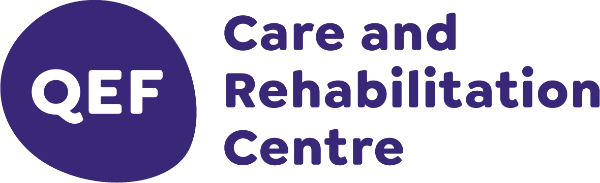 QEF Care and Rehabilitation CentreWoodlands RoadLeatherheadSurrey   KT22 OBNTel: 01372 841 111kelly.cashel1@nhs.net
neurorehab@qef.org.uk QEF REFERRAL FORMQEF REFERRAL FORMClient name:[Title]Date of birth:NHS no:Address:Home tel no:Mobile no:Email:Present address if different from above orHospital and ward GP Surgery/Doctor:Nationality:Ethnic origin:Prior to injury, able to communicate in English?Is an interpreter required?Family/friends network and current housing:Previous employment/ hobbies:Next of kin name / relation: NOK Contact number:MEDICAL AND NURSINGMEDICAL AND NURSINGDiagnosis, acute presentationDetails:Date of onsetPast medical history:History of diabetes? Yes/NoDetails:Shunt in situ?Yes/NoHistory of seizures?Yes/NoDetails:Investigation, consultations pendingInvestigation, consultations pendingRadiologyDetails:LaboratoryDetails:Referrals Details:Current MedicationsDetails:Specialist Nursing skills requiredSpecialist Nursing skills requiredSyringe drivers?Yes/NoVenepuncture?Yes/NoIV?Yes/NoTracheostomy care?Yes/NoNasogastric insertion and/or suction?Yes/NoOther?Allergies/sensitivitiesAllergies/sensitivitiesDrug?Food?Airborne?HearingHearingHearing aid?Yes/NoVisionVisionGlasses or contact lenses worn?Yes/NoVisual field deficits?Yes/NoFatigueAble to participate in therapy sessions?Rest periods required?Yes/NoDetails:Yes/NoDetails:Current skin integrityCurrent skin integrityAny pressure areas or skin breakdown (location)?Yes/NoDetails:
Pressure-relieving equipment (e.g. airflow mattress or custom seating)?Yes/NoDetails:Able to sit out? For how long every day?Yes/NoDetails:
Sleep patterns /assistance required at night?Details:Bed rails required?Yes/NoStandard or specialised bed required e.g. bed length/width/bariatricIs 1:1 required?Is 1:1 required?Why?How much?Yes/No (NB. we are not an open ward with line-of-sight monitoring)What 1:1 support are they currently receiving?MOBILITYMOBILITYHistory of falls?Yes/NoIf yes details:Transfers – assistance or equipment required?Transfers – assistance or equipment required?Lying to sitting?Sit to stand?Rolling?Toileting?Bath/shower?Manual/powered wheelchair required?Yes/No
If yes – model/type:If none, has a referral been made? To which supplier/ funder?Name/type of wheelchair cushion prescribed:SELF CARE – CURRENT FUNCTIONINGSELF CARE – CURRENT FUNCTIONINGWashing and dressingWashing and dressingSupport needed?Yes/No                         Number of carers required?Strip wash?Yes/NoShower?Yes/NoDressing?Yes/NoTime required?Continent of bladder/bowels?Yes/NoCatheter in situ?Yes/NoIf not, how is continence managed?SWALLOWING AND COMMUNICATIONSWALLOWING AND COMMUNICATIONSwallowing problem?Yes/NoHas swallowing been assessed?Yes/NoCurrent recommendations for fluids and food, including strategies (e.g. needs food cut up)CommunicationDetails:Expression (able to convey message)Level of understanding Speech difficulties, voice changesAAC (communication aids) usedCOGNITION AND PERCEPTIONCOGNITION AND PERCEPTIONEvidence of acute amnesia/PTAYes/NoDifficulties with attention/concentration?Yes/NoOrientated to time?Yes/NoOrientated to person?Yes/NoOrientated to place?Yes/NoAny impulsivity observed? Yes/NoAny memory difficulties?Yes/NoDetails of any cog assessments conducted:BEHAVIOUR & MOODBEHAVIOUR & MOODCurrent/history of depression?Yes/NoDetails:Suicidal ideation or deliberate self-harm? Yes/NoDetails:Any other mental health issues?Yes/NoIf so is there a current risk assessment?Yes/No(Please attach if so)History of abusive behaviour?Yes/NoDetails:Incidents of verbal/physical aggression to people/objects?Yes/NoDetails:(Please attach any behaviour logs/ABCs)History of absconding?Yes/NoDetails:MENTAL CAPACITYMENTAL CAPACITYDoes client have capacity to consent to this referral/their discharge plan?Yes/No(Please add details of BI decision if ‘no’)Currently under a DOLS?Yes/NoPower of Attorney in place?Yes/NoDetails:DISCHARGE DESTINATIONDISCHARGE DESTINATIONHas final destination been identified?Yes/NoDetails:Concerns/issues regarding final discharge destination or safeguarding?Yes/NoDetails:Have social services been involved?Yes/NoDetails:Has a case manager been appointed?Yes/NoDetails:ADDITIONAL INFORMATIONADDITIONAL INFORMATIONREFERRER’S DETAILSREFERRER’S DETAILSName:Contact Tel No:Profession:Contact Address:Email Address:How did you hear of the Care and Rehabiliation Centre:How did you hear of the Care and Rehabiliation Centre:Referrer’s signature:			Date: